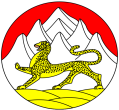 ===============================================================ПОСТАНОВЛЕНИЕГЛАВЫ АДМИНИСТРАЦИИ МЕСТНОГО САМОУПРАВЛЕНИЯ РАЗДОЛЬНЕНСКОГО СЕЛЬСКОГО ПОСЕЛНИЯ МОЗДОКСКОГО РАЙОНА РЕСПУБЛИКИ СЕВЕРНАЯ ОСЕТИЯ – АЛАНИЯ	№ 10	                                                      20  марта  2019 года                                                                             «Об утверждении  Положения по выпасу скотачастного сектора, по содержанию крупного рогатогоскота и других домашних животных на территорииРаздольненского сельского поселения»Руководствуясь Федеральным законом РФ от 06.10.2003 г. № 131-ФЗ «Об общих принципах организации местного самоуправления в Российской Федерации», Законом  Российской Федерации от 14.05.1993 г. № 4979-1 «О ветеринарии», Законом Республики Северная Осетия – Алания от 17.11.2014 г. (с измен. на 12.03.2018 г.) № 43-РЗ  «Об административной ответственности за отдельные виды правонарушений», Правилами благоустройства  территории Раздольненского сельского поселения, утвержденными решением Собрания представителей Раздольненского сельского поселения № 15 от 25.10.2017 г., Уставом Раздольненского сельского поселения, в целях реализации  правового урегулирования отношений в сфере выпаса сельскохозяйственных животных, обеспечения сохранности сельскохозяйственных угодий,  насаждений  от потравы, повреждения и уничтожения сельскохозяйственными животнымиП О С Т А Н О В Л Я Ю:1.Утвердить Положение по выпасу скота частного сектора, по содержанию крупного рогатого скота и других домашних животных на территории Раздольненского сельского поселения.    2.Настоящее постановление вступает в силу со дня официального обнародования  на информационном стенде в здании Администрации местного самоуправления Раздольненского сельского поселения и подлежит размещению на официальном сайте Администрации местного самоуправления Раздольненского сельского поселения в информационно-телекоммуникационной сети «Интернет».   3.Контроль за выполнением настоящего постановления оставляю за собой Глава АМС Раздольненского сельского поселения                                                    	Э.И. МаргиевПриложение к постановлению  Главы  администрации Раздольненского  сельского поселения от  20 марта 2019 года  № 10Положениепо выпасу скота частного сектора, по содержанию крупного рогатого скота и других домашних животных на территории Раздольненского сельского поселения1.Общее положение 1.1. Положение по выпасу скота частного сектора, (далее  по тексту Положение) разработано в соответствии с Федеральным законом от 06.10.2003 года  № 131-ФЗ «Об общих принципах организации местного самоуправления в Российской Федерации», Уставом Раздольненского   сельского поселения, Правилами благоустройства  территории Раздольненского сельского поселения, утвержденными решением Собрания представителей Раздольненского сельского поселения № 15 от 25.10.2017 г.. 1.2. Положение определяет цели, содержание, порядок разработки, принятия Положения для дальнейшего руководства.2. Порядок, определяющий выпас скота частного сектора.2.1. Общим собранием граждан Раздольненского сельского поселения определяется:1)дата выгона скота частного сектора для выпаса на пастбище.2)выбор пастуха из граждан, желающих пасти скот или подворная  очередность;  3)время нахождения скота на пастбище;4)ответственность по заключению Договора между пастухом и владельцами скота несет комиссия, выбранная на общем собрании.5)ответственность за потраву личных покосов и насаждений граждан Раздольненского сельского поселения несет пастух, либо гражданин пасущий скот по графику.3. Требования к содержанию частного скота3.1.Физические и юридические лица, имеющие в собственности, животных обязаны содержать их отвечающим требованиям, установленным действующим законодательством по ветеринарии.3.2. Содержание животных включает в себя:1)выпас скота на отведенных пастбищах;2)выпас скота без присмотра не разрешается;3)за потраву личных покосов и насаждений граждан, бесконтрольное   блуждание сельскохозяйственных животных по территории поселения будут налаживаться штрафы на владельцев животных  по ст. 8 «Выпас сельскохозяйственных животных вне специально отведенных мест выпаса» Закона  Республики Северная Осетия – Алания № 43-РЗ от 17.11.2014 года;4)запретить выпас домашних животных возле жилых домов;5)животные, принадлежащие физическим лицам, подлежат регистрации в Администрации Раздольненского сельского поселения в похозяйственных книгах 2 раза в год. Вновь приобретенные животные должны пройти вакцинацию против заболеваний;6)проводить необходимые прививки, требующие ветеринарии, в случае заболевания  животных  прибегнуть к ветеринарной помощи;7)владельцы животных обязаны поддерживать надлежащее санитарное состояние дома и придомовой территории, складирования отходов животных производится в отведенных местах;8)владельцы собак обязаны принимать необходимые меры, обеспечивающие безопасность населения, держать их на привязи;-за несоблюдение правил содержания владельцы животных несут ответственность в установленном Законодательством РФ порядке.-вред, причиненный здоровью граждан, или ущерб, нанесенный имуществу граждан, возмещается владельцами животных в установленном Законодательством РФ порядке.4.Положение специальных ведомственных служб4.1.Органы государственной ветеринарной службы:-осуществляют профилактическую вакцинацию (согласно графика работы, расценок, выдают справки о проведенной прививке)-проводят работу среди населения по предупреждению заболеваний собак, кошек бешенством и другими болезнями, по соблюдению санитарно – ветеринарных правил содержания собак и кошек, птиц.-оповещать совместно с Администрацией о сроках и месте работы специалистов государственной ветеринарной службы.5.Административные правонарушения При нарушения содержания скота привлекается ветслужба и  Администрация  района  для применения штрафных санкций.